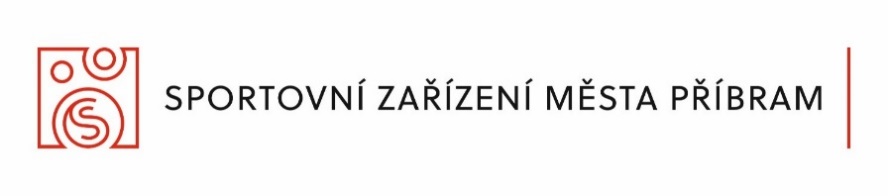 OBJEDNÁVKA Č.5Č. 18/07/2022 Zábavné atrakce – pronájem, montáž, doprava, obsluhaDodavatel:Odběratel:Název: Agentura - Svět atrakcí –           objednám si na akci!Josef Rybár
Název: Sportovní zařízení města Příbram p. o.Sídlo: Syrovátka 11
503 27  Lhota pod Libčany - Hradec Králové
Czech republicSídlo: Legionářů 378, 261 01 Příbram VII IČ : 627 23 499
DIČ : CZ7605093111IČ: 71217975, DIČ: CZ71217975za SZM objednává: Martina Parezovápro středisko: Nový Rybníkza SZM schvaluje: Mgr. Jan Slaba1) Specifikace zboží/služby: Objednáváme u Vás zábavné atrakce na Superhrdinské hry na Novém Rybníku dne 29.7.2022:Shoď ho                             7.500,- Kč + 21% DPH            Nafukovací stěna Moucha             6.000,- Kč + 21% DPH            Bungee trampolína 4v1               18.000,- Kč + 21% DPH            Lovec světla                                     7.500,- Kč + 21% DPH            Siloměr kladivo                               9.000,- Kč + 21% DPH            Aplikace rychlostní test                 4.600,- Kč + 21% DPH            Zametač Wipeaut11.000,- Kč + 21% DPH            Nafukovací bungee running          7.500,- Kč + 21% DPH            Lidský stolní fotbal nafukovací      9.000,- Kč + 21% DPH            2) Termín a místo dodání: 29.7.2022 Nový Rybník3) Cena včetně DPH:Sleva 7%Cena před slevou 96.921,-KčSleva                      6.784,-KčCena po slevě      90.137,-Kč4) Místo a termín splatnosti ceny, způsob fakturaceFAKTURACE po akciZa dodavatele objednávku převzal:                      Za odběratele objednávku schválil:   ……………………………..                                                ……………………………Za dodavatele objednávku převzal:                      Za odběratele objednávku schválil:   ……………………………..                                                ……………………………